Muster-Gefährdungsbeurteilung Chemieunterricht an WaldorfschulenKlassenstufe: 		8. KlasseTitel des Versuchs: 	Nachweisreaktion (2.8)Literatur:			Lehrbuch der phänomenologischen Chemie, Band 1, Seite 83Gefahrenstufe                  	Versuchstyp   Lehrer             SchülerGefahrstoffe (Ausgangsstoffe, mögliche Zwischenprodukte, Endprodukte)Andere Stoffe:Beschreibung der DurchführungIn einem Reagenzglas werden 3 ml Olivenöl mit der gleichen Menge einer alkoholischen Sudan III-Lösung überschichtet. Auf dem gelben Olivenöl schwimmt die rote Sudan III-Lösung. Nach kräftigem Schütteln und nach Entmischung ist die unten befindliche Ölschicht blutrot gefärbt, der darüber lagernde Alkohol dagegen ist nur noch blassrosa. Das Sudan-III hat das Lösungsmittel gewechselt.Dieses Experiment wird nun mit geschmolzenem Paraffin wiederholt. Es zeigt sich dasselbe Ergebnis. Ein mit Margarine halbvoll gefülltes Reagenzglas wird im Wasserbad auf annähernd 90 C (Kontrolle mittels Thermometer) erhitzt. In die Schmelze trägt man eine winzige Spatelspitze Sudan-III-Pulver ein und schüttelt. Durch etwa 5-minütiges Weitererhitzen auf dem Wasserbad erfolgt eine Trennung in eine wässrige und eine ölige Phase. Der Farbstoff Sudan-III befindet sich ausschliesslich im geschmolzenen Fett. Das Wasser, das in der Margarine enthalten war, ist völlig farblos am Grunde des Reagenzglases.Ergänzende HinweiseKeineEntsorgungshinweiseIn kleinen Mengen über das Abwasser (mit Spülmittel) entsorgen, feste Rückstände über den Hausmüll.Mögliche Gefahren (auch durch Geräte)Sicherheitsmaßnahmen (gem. TRGS 500)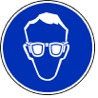 Schutzbrille         Ersatzstoffprüfung (gem. TRGS 600)Keine notwendig.Schule:Datum:				Lehrperson:					Unterschrift:Schulstempel:© Ulrich Wunderlin / Atelierschule Zürich / Erstelldatum: 15.05.2015______________________________________________________________________________NameSignalwortPiktogrammeH-SätzeEUH-SätzeP-SätzeAGW in mg m-3KeineSpeiseölMargarineParaffinSudanrot (Sudan III)GefahrenJaNeinSonstige Gefahren und HinweiseDurch EinatmenXDurch HautkontaktXBrandgefahrXExplosionsgefahrXDurch AugenkontaktX